THE NCPA LANCASHIRE BRANCHWINTER SHOW 2021NCPA Lancashire Branch Registered Charity No: 246796NCPA No: 30/21, BSPS, WPCS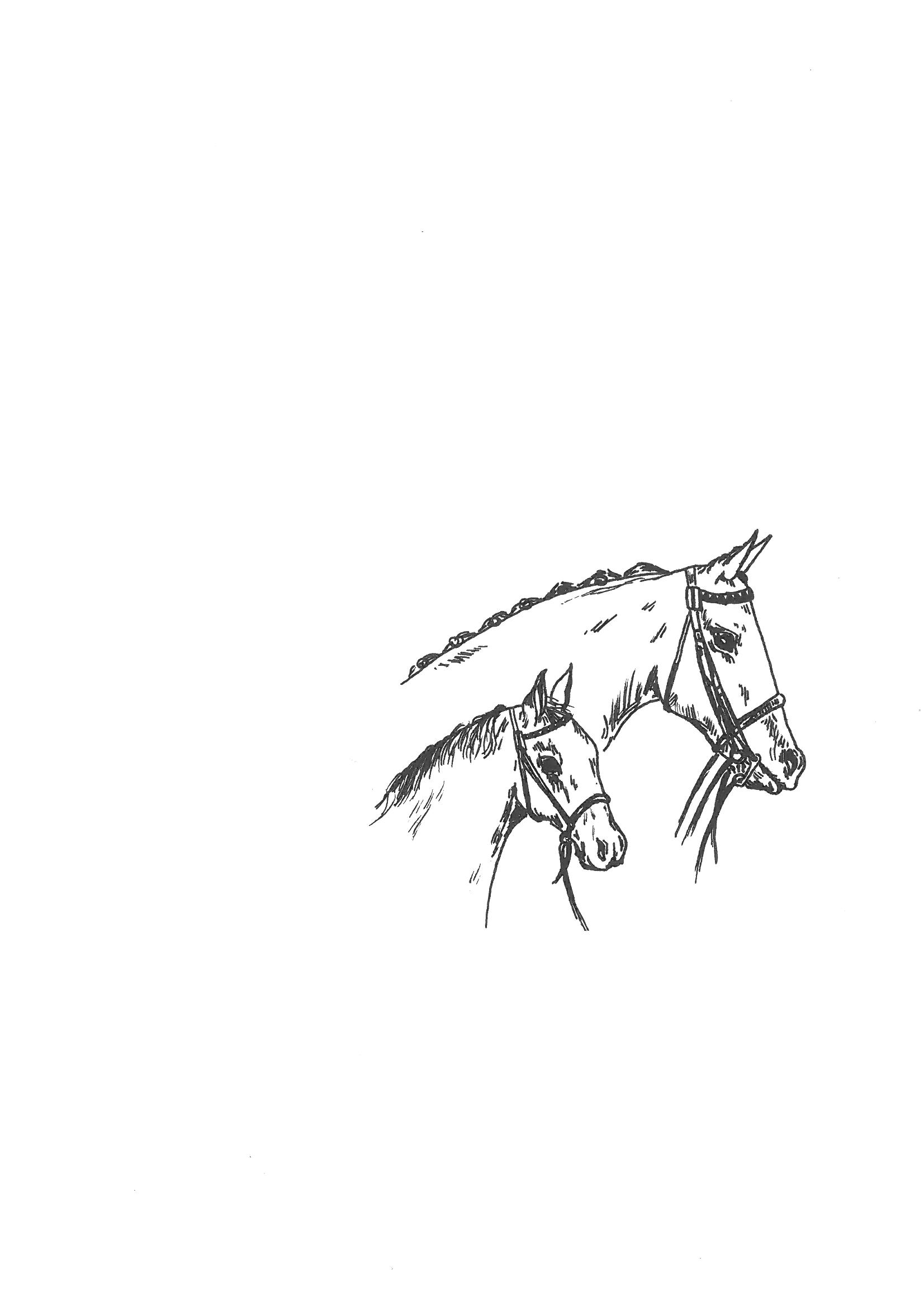 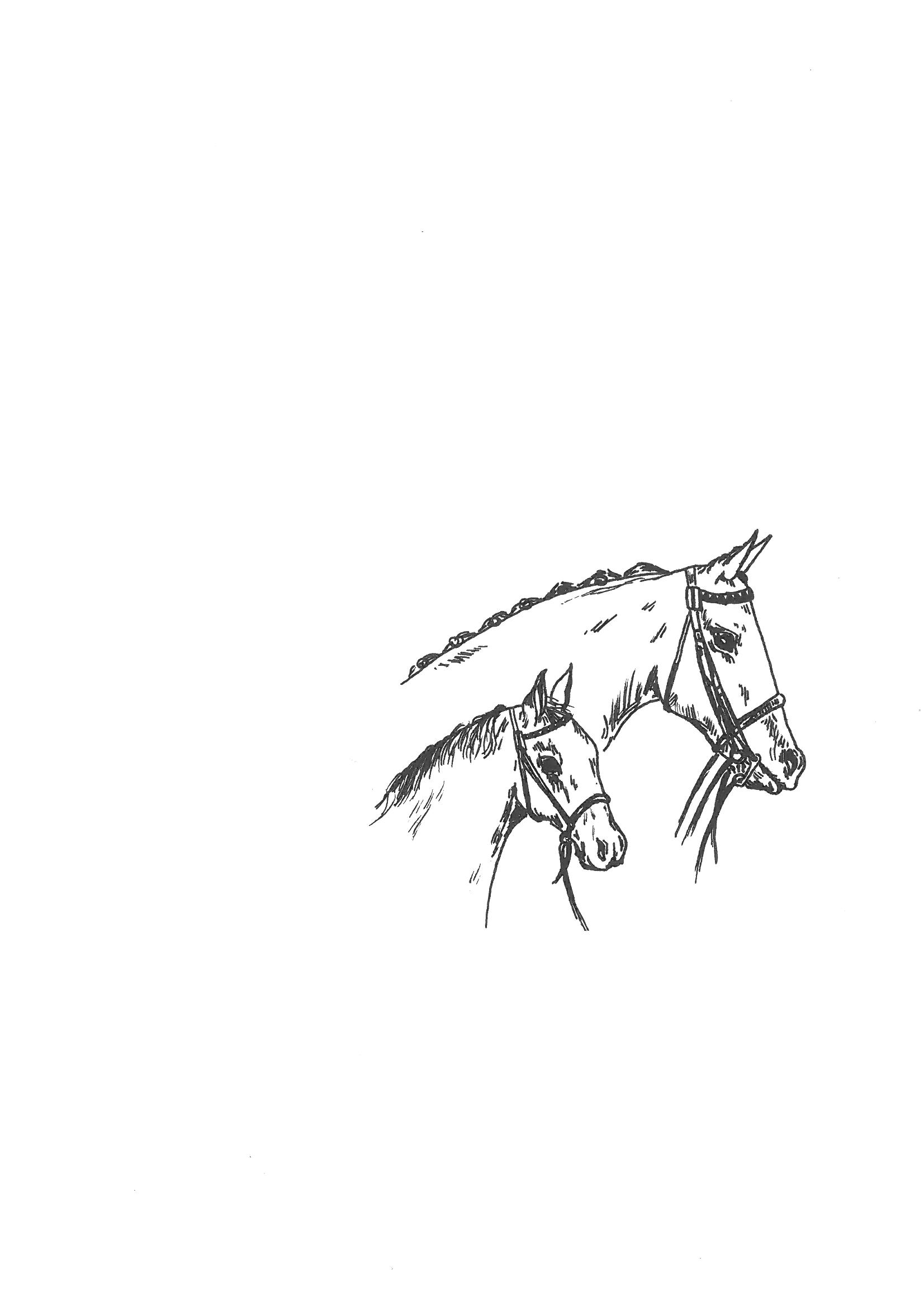 SUNDAY 7th NOVEMBER 2021Warren Farm Equestrian Centre, Southport Old Road Formby, Merseyside, L37 0ANOnline entries only – entries close Thursday 4th NovemberSUPREME YOUNGSTOCK CHAMPIONSHIP£100 Champion and £50 Reserve Champion Kindly sponsored by the Ringcourt StudandSUPREME WELSH CHAMPIONSHIP  and Bronze Medal RosetteKindly sponsored by the Lynuck StudShow Secretary: Liz BradleyTel: 07947117784Email: ncpa.lancashire@gmail.comAFFILIATION AND QUALIFYING DETAILSBSPSThis show is a qualifier for the BSPS Winter Championship Show 2022.This show is affiliated to the BSPS and all classes are held in accordance with the 2021 Rule & Show Handbook and all persons entering, competing, showing or otherwise taking part in BSPS classes, whether or not members of the BSPS are subject to the Constitution and Rules of the BSPS including the disciplinary procedures and shall be deemed to have consented to the jurisdiction of the BSPS.  Any pony taking part in classes judged under BSPS Rules will be liable to dope testing.All Ponies Must be 4 Years old or overPonies Eligible for the Restricted Heritage Ridden Classes must NOT have been placed 1st – 8th at the RIHS (except Pretty Polly & Young Riders) or HOYS or Olympia in the M&M Ridden Classes in 2020, 2021, 2022Heritage QualificationCards to be presented in the ring to ponies that qualify for the Restricted Classes, these cards to be sent in with entries for the Winter Championships.In the Open (Restricted) Classes the qualification will be awarded to the three highest placed animals in each Class. Riders MUST wear an armband. Animals must be registered before the date of the show at which they qualify for the Winter Championships and must be ridden by BSPS members, except in the case of exhibitors who have never been members before who are allowed 7 days in which to become members and register their Ponies. – Judges must be selected from the BSPS Heritage Judges’ Panel       NCPANCPA Registered Classes 32 -35 are open to Horses and Ponies registered with the NCPA, registration number to be quoted on entry and pink card to be produced in the ring.Mountain and Moorland ponies must be registered in their respective Club Books and must be shown in their natural state.NCPA Star Rosettes will be awarded in classes 4, 12 & 27 competitors must enter the ring wearing their NCPA badge and be in possession of the CURRENT year's membership card.WPCSThis show is affiliated to and classes staged under the Rules and Regulations of the Welsh Pony & Cob Society (WPCS).All Animals must be registered or ‘applied for registration’ in Section A, B, C, D & PB of the Welsh Pony Stud Book or Appendices relating to FS1 and FS2 of the WPCSFoals must be at least 3 weeks old at the date of the Show   The WPCS offers a Bronze Medal to the Champion or Reserve Champion. The owner has 14 days from the date of the show to ensure that the animal is recorded within the correct ownership. NB: Your personal dataExhibitor, you will need to provide the WPCS with certain personal information relating to you. Your privacy is extremely important to WPCS, so we want you to know exactly how we will use that personal information. Our full privacy notice setting out detailed information about matters such as what personal information we use, for what purpose we use it, what our legal basis for doing so is and who we share your personal information with, can be viewed on our website http://wpcs.uk.com/ If you would prefer to see a hard copy of our privacy notice, please ask a member of WPCS staff to provide you with the same.ENTRIESEntry fees will not be refunded under any circumstancesExhibitors are solely responsible for the accuracy and eligibility of their entries   Fees:	Members	 	£10            Non-Members 	£15First Aid £2 per exhibitorONLINEFor online entries use entrymaster.co.uk Online entries will close at midnight on Thursday 4th November 2021ROSETTES AND QUALIFICATION CARDSRosettes will be awarded to 4th place in every classIt is the competitor’s responsibility to ensure that they have received the appropriate qualification card before they leave the showground.  In classes where membership or qualification cards need to be produced, it is the competitor's responsibility to make sure that they have cards with them in the ring.  Failure to produce these cards may result in no entry to the class, disqualification or non-award of qualification. RULES, CONDITIONS AND BY LAWSHats with chin straps must be fastened at all times when mounted.  All affiliated classes have their own hat rule and these will be enforced - NOTE All Young Handlers MUST wear a compliant hard hat All competitors in the unaffiliated ridden classes and junior handlers must wear a hat which meets the current Safety Standards.Handlers and Grooms must be appropriately dressed and are advised to wear hard hatsHorses and ponies not entered in a class must not be brought to the show.  This is to ensure that all animals attending have their passports and vaccinations checked.Ponies must be registered with their respective Breed Society Exhibitors must have public liability insurance when competing at NCPA eventsNo Excessive Clipping Allowed in Foal and Youngstock Classes It is expected that all competitors working in wear their back numbers.Only tack that is permitted in the ring is allowed whilst competitors are mounted on the showground Under no circumstances must horses and ponies be tied up to horse boxes or trailers and left unattended for any length of time.The Judge’s decision is finalAn exhibitor may not exhibit a pony bred, sold, leased or produced by the Judge, his/ her immediate family or employer  Any person found displaying abusive behaviour towards judges, stewards and other officials will be disqualified from competing and asked to leave the showground.The Committee accept no responsibility whatsoever for loss, injury or damage to any person or their property whilst on the showground.The Committee reserves the right to amend the schedule and refuse entries at their discretion.Objections must be logged in writing within 30 minutes of the event with the deposit of £50, which will be returned if the objection is upheld. It is the competitor's responsibility to be on time for classes.  Whilst every effort will be made to avoid the clashing of classes, no refund of entry fees will be made in the event of this happening.No mucking out of horse boxes must be done on the showground.  Anyone found doing so will be asked to leave the showground and could be fined £50.Please ensure that you take your litter home or deposit it in the bins provided.Ring 1A (Indoors)Commences 9:00 am Youngstock Foal Classes – All Foals to be Weaned except Class 1Judge: Mr David Puttock – Ballan StudBrood Mare and Unweaned Foal at Foot – Any Breed Type (Only the Foal will be Judged)Riding Pony – Not to Exceed 148cm at MaturityShow Hack, Riding Horse and HunterAnglo, Pure and Part Bred ArabLead Rein and First Ridden – Not to Exceed 122cm at MaturityMountain & Moorland – Excluding WelshPart Bred Mountain & MoorlandShow Hunter Pony – Not to Exceed 153cm at MaturityColoured, Spotted, Dun & PalominoSport HorseGypsy and Solid Coloured CobFoal ChampionshipKindly sponsored by Advance Finance & Leasing Ltd1st & 2nd Prize Winners from Classes 1-11 to Compete   (Champion & Reserve Eligible for Supreme Youngstock Championship)   . . . o o 0 o o . . .Yearling Classes – To Follow Foal ChampionshipMountain & Moorland – Excluding WelshPart Bred Mountain & MoorlandShow Hunter Pony – Not to Exceed 153cm at MaturityColoured, Spotted, Dun & PalominoSport HorseRiding Pony – Not Exceeding 148cm at MaturityShow Hack, Riding Horse and Hunter  Anglo, Pure and Part Bred ArabLead Rein and First Ridden – Not to Exceed 122cm at MaturityGypsy and Solid Coloured CobYearling Championship1st & 2nd Prize Winners from Classes 12-21 to Compete   (Champion & Reserve Eligible for Supreme Youngstock Championship)   . . . o o 0 o o . . .2 & 3 Year Old Classes – To Follow Yearling ChampionshipMountain & Moorland – Excluding WelshPart Bred Mountain & MoorlandShow Hunter Pony – Not to Exceed 153cm at MaturityColoured, Spotted, Dun & PalominoSport HorseRiding Pony – Not Exceeding 148cm at MaturityShow Hack, Riding Horse and Hunter  Anglo, Pure and Part Bred ArabLead Rein and First Ridden – Not to Exceed 122cm at MaturityGypsy and Solid Coloured Cob2 & 3 Year Old Championship1st & 2nd Prize Winners from Classes 22-31 to Compete   (Champion & Reserve Eligible for Supreme Youngstock Championship)   . . . o o 0 o o . . .*SUPREME YOUNGSTOCK CHAMPIONSHIP* Kindly sponsored by the Ringcourt Stud£100 Champion and £50 Reserve ChampionChampion & Reserve from Foal / Yearling / 2 & 3 Year Old ChampionshipRegistered NCPA ClassesTO FOLLOW ABOVE CHAMPIONSHIPS in RING 1AJudge: TBCMountain & Moorland Ridden – (Rider any age) including Lead ReinNon Mountain & Moorland Horse or Pony – (Rider any age) including Lead ReinChampionship1st & 2nd Prize Winners from Classes 32-33 to Compete   . . . o o 0 o o . . .
Mountain & Moorland In-hand Non Mountain & Moorland Horse or Pony In-hand Championship1st & 2nd Prize Winners from Classes 34-35 to Compete   . . . o o 0 o o . . .
					Ring 1B (Indoors)Commences 9:00 am Welsh Pony In-hand Section Judge: Mr Adrian Bowen – Glyncoch StudSection A Colt of Filly Foal Yearling Colt Yearling Filly or Gelding2/3 Year Old Colt, Filly or GeldingSection A Championship1st & 2nd Prize Winners from Classes 36-39 to Compete   (Champion & Reserve Eligible for Supreme Welsh Pony Championship)   Section B	Colt of Filly Foal Yearling Colt Yearling Filly or Gelding2/3 Year Old Colt, Filly or GeldingSection B Championship1st & 2nd Prize Winners from Classes 40-43 to Compete   (Champion & Reserve Eligible for Supreme Welsh Pony Championship)   Section CColt of Filly Foal Yearling Colt Yearling Filly or Gelding2/3 Year Old Colt, Filly or GeldingSection C Championship1st & 2nd Prize Winners from Classes 44-47 to Compete   (Champion & Reserve Eligible for Supreme Welsh Pony Championship)   Section DColt of Filly Foal Yearling Colt Yearling Filly or Gelding2/3 Year Old Colt, Filly or GeldingSection D Championship1st & 2nd Prize Winners from Classes 48-51 to Compete   (Champion & Reserve Eligible for Supreme Welsh Pony Championship)   Welsh Part BredColt of Filly Foal Yearling Colt Yearling Filly or Gelding2/3 Year Old Colt, Filly or GeldingWelsh Part Bred Championship 1st & 2nd Prize Winners from Classes 52-55 to Compete   (Champion & Reserve Eligible for Supreme Welsh Pony Championship)   **SUPREME WELSH PONY CHAMPIONSHIP** Kindly sponsored by the Lynuck StudChampion & Reserve from Welsh Section ChampionshipsRING 1B (PM CLASSES)BSPS NOVICE HERITAGE LEAD REIN & FIRST RIDDEN CLASSESJudge: Miss Christine Pearsall - Lancashire56	BSPS Heritage Mountain & Moorland Novice Lead Rein – Registered Pure Bred Mare or Gelding, 4 years old and over, not exceeding 122cm.  Rider not to have attained their 9th Birthday before 	1stJanuary in the current year.57	BSPS Heritage Mountain & Moorland Novice First Ridden – Registered Pure Bred Mare or 	Gelding, 4 years old and over, not exceeding 128cm.  Rider not to have attained their 12th Birthday before 	1st January in the current year.*Novice Mini Heritage Championship - 1st & 2nd prize winners from classes 56 & 57 to CompeteBSPS OPEN (Restricted) HERITAGE LEAD REIN & FIRST RIDDEN CLASSESTo follow Novice Mini Heritage ChampionshipThe Three Highest Placed Restricted Animals in Each Class will Qualify, Riders on RestrictedPonies MUST wear an Armband  58	BSPS Heritage Mountain & Moorland Open (Restricted) Lead Rein – Registered Pure Bred Mare or Gelding 4 years old and over, not exceeding 122cm. Rider not to have attained their 9th Birthday before 1st January in the current year.59	BSPS Heritage Mountain & Moorland Open (Restricted) First Ridden – Registered Pure Bred 	Mare or Gelding 4 years old and over, not exceeding 128cm. Rider not to have attained their 12th Birthday 	before 1st January in the current year.*Open Mini Heritage Championship - 1st & 2nd prize winners from classes 58 & 59 to CompeteBSPS NOVICE HERITAGE RIDDEN CLASSESTo follow Open Mini Heritage Championship 60	BSPS Heritage Mountain & Moorland Novice Ridden Small Breeds Dartmoor, Exmoor, Shetland – Registered Pure Bred Stallion, Mare or Gelding 4 years old and over - Rider any Age (MUST be 12 Years or Over on 1st January in the current Year to Ride Any Stallion).61	BSPS Heritage Mountain & Moorland Novice Ridden Small Breeds Welsh A & B	Registered Pure Bred Stallion, Mare or Gelding 4 years old and over - Rider any Age (MUST be 14 Years or Over on 1st January in the Current Year to Ride Any Stallion).  62	BSPS Heritage Mountain & Moorland Novice Ridden Large Breed Welsh C & D – Registered Pure Bred Stallion, Mare or Gelding 4 years old and over - Rider any Age (MUST be 14 Years or Over on 1st January in the Current Year to Ride Any Stallion).  63	BSPS Heritage Mountain & Moorland Novice Ridden Large Breed Connemara & New Forest – Registered Pure Bred Stallion, Mare or Gelding 4 years old and over - Rider any Age (MUST be 14 Years or Over on 1st January in the Current Year to Ride Any Stallion).  64	BSPS Heritage Mountain & Moorland Novice Ridden Large Breed Fell, Dales & Highland – Registered Pure Bred Stallion, Mare or Gelding 4 years old and over - Rider any Age (MUST be 14 Years or Over on 1st January in the Current Year to Ride Any Stallion).  	*Novice Ridden Heritage Championship - 1st & 2nd prize winners from classes 60 – 64 to CompeteOPEN RESTRICTED HERITAGE RIDDEN CLASSESTo follow Novice Ridden Heritage Championship 65	BSPS Heritage Mountain & Moorland Open (Restricted) Ridden Dartmoor, Exmoor,	Shetland – Registered Pure Bred Ponies 4 years old and over.  Rider any age. Registered Pure Bred Stallion, Mare or Gelding 4 years old and over - Rider any Age (MUST be 12 Years or Over on 1st January in the Current Year to Ride Any Stallion).  66	BSPS Heritage Mountain & Moorland Open (Restricted) Ridden Welsh Section A & B – Registered Pure Bred Ponies 4 years old and over.  Riders any age. Registered Pure Bred Stallion, Mare or Gelding 4 years old and over - Rider any Age (MUST be 14 Years or Over on 1st January in the Current Year to Ride Any Stallion).  67	BSPS Heritage Mountain & Moorland Open (Restricted) Ridden New Forest & 	Connemara – Registered Pure Bred 	Ponies 4 year old and over.  Riders any age. Registered Pure Bred Stallion, Mare or Gelding 4 years old and over - Rider any Age (MUST be 14 Years or Over on 1st January in the Current Year to Ride Any Stallion).  68	BSPS Heritage Mountain & Moorland Open (Restricted) Ridden Fell / Dales / Highland – Registered Pure Bred Ponies, 4 years old and over.  Rider any age. Registered Pure Bred Stallion, Mare or Gelding 4 years old and over - Rider any Age (MUST be 14 Years or Over on 1st January in the Current Year to Ride Any Stallion). 69	BSPS Heritage Mountain & Moorland Open (Restricted) Ridden Welsh Section C & D – Registered Pure Bred Ponies, 4 years old and over.  Rider any age. Registered Pure Bred Stallion, Mare or Gelding 4 years old and over - Rider any Age (MUST be 14 Years or Over on 1st January in the Current Year to Ride Any Stallion).  *Open Restricted Ridden Heritage Championship - 1st & 2nd prize winners from classes 65 – 69 to Compete